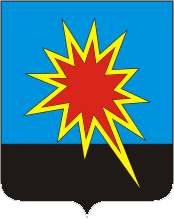 КЕМЕРОВСКАЯ ОБЛАСТЬ - КУЗБАССКАЛТАНСКИЙ ГОРОДСКОЙ ОКРУГАДМИНИСТРАЦИЯ КАЛТАНСКОГО ГОРОДСКОГО ОКРУГАРАСПОРЯЖЕНИЕот  14.04.2020 г.  №586 -рО внесении изменений в распоряжение администрации Калтанского городского округа от 04.02.2020г. №154-р «Об утверждении цен на  услуги, оказываемые на платной основе муниципальным казенным предприятием «Жилищно-коммунальный и дорожный комплекс» Калтанского городского округа Руководствуясь статьей 17 Федерального закона от 06.10.2003г. № 131-ФЗ «Об общих принципах организации местного самоуправления в Российской Федерации», постановлением администрации Калтанского городского округа от 05.10.2011 № 206-п «Об установлении порядка определения платы за оказание муниципальным казённым, бюджетным или автономным учреждением услуг (выполнение работ), относящихся к основным видам деятельности учреждения, для граждан и юридических лиц»:Внести в распоряжение администрации Калтанского городского округаОт 04.02.2020г. №154-р «Об утверждении цен на услуги, оказываемые на платной основе муниципальным казенным предприятием «Жилищно-коммунальный и дорожный комплекс» Калтанского городского округа следующие изменения:            1.1    Изложить приложение № 2 в новой редакции согласно приложению к настоящему распоряжению.Начальнику отдела организационной и кадровой работы (Т.А. Верещагина) обеспечить размещение настоящего распоряжения на официальном сайте администрации Калтанского городского округа.Действие настоящего распоряжения вступает в силу с момента подписания и распространяет  свое действия на правоотношения, возникшие с 01.01.2020 года.Контроль за исполнением настоящего распоряжения возложить на заместителя главы Калтанского городского округа по экономике А.И. Горшкову.Глава Калтанскогогородского округа	                                                                      И. Ф. ГолдиновПриложение к распоряжению администрацииКалтанского городского округаот 14.04.2020  г. №586-рИ. о. Заместителя главы Калтанского городского округапо экономике	                                                                            Т.Н. БашкатоваСтоимость  автотранспортных услуг, оказываемых МКП «Жилищно-коммунальный и дорожный комплекс» Калтанского городского округаСтоимость  автотранспортных услуг, оказываемых МКП «Жилищно-коммунальный и дорожный комплекс» Калтанского городского округаСтоимость  автотранспортных услуг, оказываемых МКП «Жилищно-коммунальный и дорожный комплекс» Калтанского городского округаСтоимость  автотранспортных услуг, оказываемых МКП «Жилищно-коммунальный и дорожный комплекс» Калтанского городского округаСтоимость  автотранспортных услуг, оказываемых МКП «Жилищно-коммунальный и дорожный комплекс» Калтанского городского округаСтоимость  автотранспортных услуг, оказываемых МКП «Жилищно-коммунальный и дорожный комплекс» Калтанского городского округаСтоимость  автотранспортных услуг, оказываемых МКП «Жилищно-коммунальный и дорожный комплекс» Калтанского городского округаСтоимость  автотранспортных услуг, оказываемых МКП «Жилищно-коммунальный и дорожный комплекс» Калтанского городского округаСтоимость  автотранспортных услуг, оказываемых МКП «Жилищно-коммунальный и дорожный комплекс» Калтанского городского округаСтоимость  автотранспортных услуг, оказываемых МКП «Жилищно-коммунальный и дорожный комплекс» Калтанского городского округа№ п/п№ п/пНаименование  машины  /механизма/ед. изм.ед. изм.Стоимость работы, руб.Стоимость работы, руб.Стоимость простоя, руб.11КАМАЗ ДМК-40  (В496УТ) 2010гвмаш-часмаш-час2 150,002 150,00900,0022КАМАЗ ДМК-40  (С904ЕА) 2013гвмаш-часмаш-час2 150,002 150,00915,0033КАМАЗ ДМК-70 (В460УТ42) 2008 гвмаш-часмаш-час1 770,001 770,00692,0044КАМАЗ 5908А (Т827ХС42) Автовышка 2009 гвмаш-часмаш-час2 290,002 290,001 028,0055Автогидроподъемник ТС-4683013 (К101КЕ)маш-часмаш-час1 500,001 500,00904,0066КАМАЗ Машина вакуумная КО -505Б (У851ЕВ142)  2013гвмаш-часмаш-час1 850,001 850,00887,0077ГАЗ 31105 (А862ЕР) 2007гвмаш-часмаш-час750,00750,00345,0088МАЗ 5550С3 (В599КН 143) 2019 гвмаш-часмаш-час1 200,001 200,00604,0099МАЗ 5550С3 (В545КН 143) 2019 гвмаш-часмаш-час1 200,001 200,00604,001010МАЗ 5551020 (Н003ТУ42) 1998 гвмаш-часмаш-час1 100,001 100,00392,001111УАЗ 390942 (Н018ТУ42) 2002гвмаш-часмаш-час730,00730,00326,001212УАЗ 390944 (Н019ТУ42), 2007гвмаш-часмаш-час740,00740,00333,001313ГАЗ грузовой бортовой 330210 (К267АК42) 1996 гвмаш-часмаш-час775,00775,00359,001414УАЗ -31519-012 (К269АК)маш-часмаш-час750,00750,00340,001515ПАЗ 32053-70 (Н528ТУ)маш-часмаш-час1 100,001 100,00430,001616ЗИЛ  45063  (О483НУ) 1996 г.в.маш-часмаш-час1 000,001 000,00390,001717ЗИЛ  МКС-2700 (Н004ТУ)маш-часмаш-час1 100,001 100,00417,761818Автогрейдер ДЗ-98маш-часмаш-час1 470,001 470,00496,001919Автогрейдер ГС-2501-01 (1465КА42)2007г.в.маш-часмаш-час1 965,001 965,00824,002020Снегопогрузчик КО 206АН (1469 КА42)2002г.в.маш-часмаш-час995,00995,00447,002121Трактор ОР ТЗ -150К-Я-01 (2508КА42) 2006г.в.маш-часмаш-час1 525,001 525,00586,002222Трактор Т-30-69 (1467КА) 2002г.в.маш-часмаш-час580,00580,00339,002323Экскаватор -погрузчик NEW Holland B115-4 PS  (4221КА42) 2008г.в.маш-часмаш-час1 970,001 970,00836,002424Экскаватор ЕК-14 (1466КА42) 2004г.в.маш-часмаш-час1 600,001 600,00727,002525Погрузчик фронтальный Амкадор 332 Вмаш-часмаш-час1 680,001 680,00658,002626Машина коммунальная МТЗ 82 (2141КР) 2014г.в.маш-часмаш-час1 010,001 010,00479,002727Трактор ДТ-75маш-часмаш-час810,00810,00339,002828Экскаватор-погрузчик JCB, 4CXмаш-часмаш-час1 700,001 700,00991,002929Трактор Т-150маш-часмаш-час1 200,001 200,00382,003030Дизель-генераторная станциямаш-часмаш-час1 580,001 580,00541,00